بسمه تعالی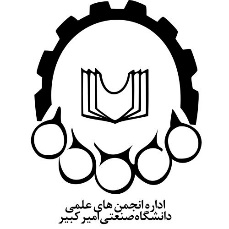 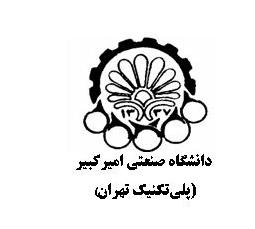 فرم برگزاری/ شرکت در نمایشگاه ریاست محترم اداره انجمنهای علمی دانشجوییبا سلام؛جهت برگزاری/ شرکت در نمایشگاه  ............................................................................................... با هدف ........................................................................                                     با مشخصات زیر که انجمن علمی .................................................... در آن نقش برگزارکننده/ شرکت کننده را دارد، درخواست مجوز می شود.1- سرپرست:2- شماره تماس سرپرست:3- پست الکترونیکی:4- محل برگزاری نمایشگاه:5- تاریخ برگزاری:6-  بازه زمانی تبلیغات:5- گستره برگزاری (دانشکده، دانشگاه، فرادانشگاهی):6- مخاطبان:7- تعداد شرکت کنندگان:8- خلاصه ای از موضوع نمایشگاه (پیوست شماره 1).9- کلیه امکانات در خواستی مورد نیاز جهت برگزاری یا شرکت در نمایشگاه (پیوست 2).10-  فرم برآورد مالی(پیوست 3).11- فرم تعهد اخلاقی سرپرست (پیوست 4).ضمنا آقا/ خانم                                با شماره دانشجویی                            به عنوان سرپرست به حضورتان معرفی می گردد      مهر و امضاء دبیر انجمن    			مهر و امضاء  معاون آموزشی/پژوهشی و فرهنگی دانشکدهرییس محترم اداره انجمنهای علمی دانشجویی با سلام؛با درخواست برگزاری / شرکت در نمایشگاه فوق الذکر موافقت می گردد. همچنین جهت استفاده از امکانات زیر هماهنگی های لازم صورت گرفته است.......................................................................................با درخواست برگزاری/ شرکت در نمایشگاه فوق الذکر به دلایل زیر موافقت نشد:.........................................................................................................................                                                                                       کارشناس واحد رویدادها و مسابقات                                                                                                   اداره انجمنهای علمی دانشجویی برگزاری/شرکت در نمایشگاه فوقالذکر با رعایت شرایط مندرج در مجوز درخواستی مورد تأیید است.                                                                                                                امضاءرییس اداره انجمنهای علمی دانشجویی 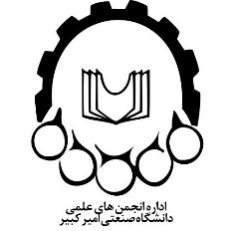 بسمه تعالیفرم موضوع نمایشگاه   (پیوست شماره 1)عنوان نمایشگاه ضرورت و کاربرد اهداف و چشم اندازها طول مدت برگزاریمحل برگزاریمهر و امضاء دبیر انجمن			         مهر و امضاء معاون آموزشی/پژوهشی و فرهنگی دانشکده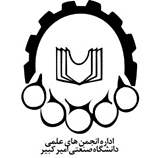 بسمه تعالی         فرم امکانات مورد نیاز جهت برگزاری/ شرکت در نمایشگاه                                                                      (پیوست 2)          مهر و امضاء دبیر انجمن		                     مهر و امضاء معاون آموزشی/پژوهشی و فرهنگی دانشکدهبسمه تعالی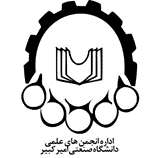 فرم برآورد مالی برگزاری/ شرکت( پیوست شماره 3 )مبالغ دریافتیجمع کل مبالغ دریافتی(ریال) : هزینه هاجمع کل هزینه ها(ریال) :مهر و امضاء دبیر انجمن			       	   مهر و امضاء معاون آموزشی/پژوهشی و فرهنگی دانشکدهبسمه تعالی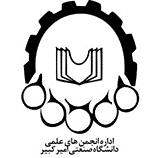                               فرم تعهد اخلاقی و اجتماعی سرپرست (پیوست شماره 4)در طول مدت اجرای برنامه سرپرست موظف است نظارت، مدیریت و مسئولیت موارد زیر را در مورد برگزارکنندگان، همکاران و شرکت کنندگان برنامه برعهده گیرد:احترام به شعائر اسلامي و رعايت مقررات و قوانين جمهوري اسلامي ايران عدم استفاده از لباس های تنگ، کوتاه، بدن نما و مغایر با شأن دانشجوعدم استفاده از طرح ها و رنگ های زننده ی مغایر با فرهنگ اسلامی- ایرانیعدم استفاده از زیورآلات به صورت نمایشیعدم استفاده از هرگونه آرایش صورت، مو و ناخنعدم استفاده از کراوات برای آقایانرعایت آداب اماکن عمومی ( عدم استعمال دخانیات، عدم استماع موسیقی با صدای بلند و . . .)رعايت ادب و احترام متقابل بين دانشجويان و مسئولين دانشگاهرعایت حریم اسلامی در روابط بین خانم ها و آقایاننظارت بر انجام برنامه طبق عناوین و سین برنامه ارائه شده در فرم درخواست مجوزانجام هماهنگیهای لازم با بخشهای مربوطه در دانشگاه، متناسب با درخواستهای ذکر شده در مجوز صادر شده، حداقل 48 ساعت کاری قبل از تاریخ برگزاری برنامه رعایت نکات ایمنی و اصول مربوطه در حفظ سلامت شرکت کنندگان در طول مدت برگزاری برنامهرعایت اصول امانتداری در قبال کلیه اقلام، تجهیزات و امکانات در اختیار تیم اجرایی، در طول برگزاری برنامه مورد نظر رعایت اصول شفافیت مالی و ارائه گزارشات مربوطه و مستندات لازم به طور موثق به اداره انجمنهای علمی بعد از برگزاری برنامه   اینجانب ........................................................... فرزند .........................   استاد    کارمند    دانشجو  به کد ملی ................................  سرپرست برنامهی ........................................................................................                                                                                                                                                   متعهد میگردم ضمن مطالعه و با آگاهی کامل، تمام موارد فوق را رعایت نمایم و متعهد میگردم مسئولیت هرگونه پیامد ناشی از عدم اجرای مفاد ذکر شده در این تعهدنامه بر عهده اینجانب میباشد.بدیهی است کلیه قوانین انضباطی دانشگاه بر تعهد اخلاقی فوق مترتب خواهد بود.                                                                                                                     تاریخ	                                                                                      امضاردیفتجهیزات و خدمات مورد نیازتوضیحاتردیفمبالغ دریافتی از ......مبالغ دریافتی (ریال)توضیحات1شرکت کنندگان ( به ازای هر نفر)2شرکت کنندگان ( کل)3دانشکده4اداره کل انجمن های علمی5سایر حامیان مالیردیفموضوعهزینه (ریال)